Конспект урока с использованием методических средств интерактивного обученияВотинова Татьяна Михайловна, учитель математики МБОУ «Рассолёнковская СОШ»Предмет: геометрия Класс: 7 классТема:  «Сумма углов треугольника»Тип урока: урок «открытия» новых знанийОборудование:  Компьютер, проектор, экран, раздаточный материал (фигуры треугольников, планы исследований), транспортиры.                                                  Учебник: геометрия 7-9,  А.В. Погорелов  Ход урока
Этапы  урокаДействия  учителяДействия  обучающихсяРезультатI.
Организационный моментТехнология проведения: На перемене перед уроком обучающиеся разбиваются на три  группы (исследовательские лаборатории) следующим образом: на столе учителя конверт с жетонами трёх цветов. Каждый обучающийся берёт из конверта жетон. В начале урока, учитель объявляет по какому признаку составляются группы: по цвету или по фигурам. Учащиеся не могут на перемене выбрать себе  цвет или фигуру как у друга, т.к. не знают, по какому признаку учитель  их сегодня объединит в группы. На каждом уроке, при использовании этого способа, состав групп различен. По кабинету расставлены столы по количеству групп.
Учитель создает ситуацию для психологического настроя на урок, для включения в учебную деятельность.
- Здравствуйте, ребята! - Садитесь.
- Я уверена, что сегодня на уроке не будет наблюдателей, а все будут активны.
- Сначала мы вместе восхитимся глубокими знаниями – а для этого проведем маленький устный опрос. Затем постараемся пополнить знания о треугольниках, потренируем мозги. И, наконец, посмотрим, пополнилась ли наша копилка знаний.
Да, путь познания не гладок,
Но знаем мы со школьных лет,
Загадок больше, чем отгадок,
И поискам предела нет.
-И так, вперед!
К новым открытиям!Включаются в учебную деятельность.Возникновение интереса к уроку.II.
Актуализация знанийМотивация Учитель предлагает выполнить задания для повышения интереса к учебному материалу и активизации мыслительной деятельности.
-  Изучению какой геометрической фигуры мы уделяли больше всего внимания в 7 классе?
- Как вы считаете, почему именно с   треугольника мы начали изучение геометрии в 7 классе?

- Обсудите в группе, что важного о треугольнике мы уже узнали в 7 классе?Затем один представитель группы, которая первой справилась с заданием, отвечает на вопрос. Остальные внимательно слушают и дополняют ответ.
Учитель: Действительно, мы умеем строить треугольники, умеем их сравнивать, знаем названия его элементов, но, к сожалению, мы пока не умеем находить элементы треугольников: стороны и углы. Наша цель – научиться это делать.- Начнем с нахождения углов.Постановка проблемной задачи  с целью мотивации изучения нового материала.Задача:Дано: Треугольник ABC,
угол A = 50°,
угол B = 100°,
Найти: угол C.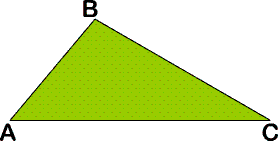 Учитель: Как вы считаете, можно ли решить эту задачу?

Учитель: Сколько решений имеет эта задача?Учитель: При каком условии задача будет иметь единственное решение?

Учитель: То есть, для решения задачи надо знать величину суммы углов треугольника.Включаются в работу.
Ученик: Треугольнику.Ученик: Треугольник – самая простая фигура, всегда имела широкое применение в практической жизни (строительстве и земледелии), любой многоугольник можно диагоналями разделить на треугольники.Обсуждают в группе, что знают о треугольнике.Ученик: Признаки равенства треугольников, виды треугольников, новые элементы треугольника — биссектриса, медиана и высота.

Ученик: Да.Ученик: Одно.Ученик: Задача имеет единственное решение, если сумма углов любого треугольника величина постоянная.
Актуализация знаний, необходимых для изучения и понимания новой темы.

III.
Исследование-Ребята, очень часто ученые экспериментальным путем устанавливают важные факты. Это происходит в разных областях науки, например, в физике, в химии, и в геометрии.-Я предлагаю вам сегодня стать исследователями. Работать будут у нас три исследовательские лаборатории -Итак, приступим к исследованиям (каждой группе раздаются планы работы – приложение, по три треугольника – остроугольный, тупоугольный, прямоугольный) 
-I группа  исследователей  проводит   исследование 1.

Исследование 1.
План.

1. С помощью транспортира измерить углы треугольника.
2. Результат записать в таблицу.
3. Найти сумму углов.
4. Сообщить результат.
(Результат записывают в таблицы – приложение)
-II группа исследователей проводит  исследование 2. 

Исследование 2.
План.

1. Отрезать ножницами все углы 
2. Собрать их в одной точке 
3.Ответить на вопрос: Что образовали углы?
4. Сделать вывод.


-III группа исследователей проводит исследование 3.

Исследование 3.
План.

1. Отогнуть один угол треугольника так, чтобы он касался противоположной стороны и линия сгиба была параллельна этой стороне.
2. Второй угол треугольника отогнуть так, чтобы он соприкасался с первым углом.
3. Аналогично отогнуть третий угол треугольника.
4. Сделать вывод. 
После завершения работы один представитель группы рассказывает о проведенном исследовании и полученном выводе.

-Какую можно выдвинуть гипотезу о сумме углов треугольника? Выполняют упражнения, экспериментальным путем устанавливают и выдвигают  гипотезу о сумме углов треугольника
ИзмеряютЗаписывают.
Вычисляют.
Делают вывод, что результат близок к 180º

Отрезают.
Собирают.
Делают вывод о том, что углы образуют развернутый угол, то есть сумма углов треугольника 180º
Загибают.

Получают:Загибают. 
Получают:
Загибают.Получают:Делают вывод о том, что углы образуют развернутый угол, то есть сумма углов треугольника 180º.
Выступают по одному человеку
-Сумма углов треугольника 180º в любом треугольнике!Верно выдвинутая гипотезаIV.
Постановка учебной задачи и цели урокаУчитель с помощью диалога подводит к осознанию темы и цели урока.
-Случайно ли сумма углов треугольника получалась 180º?

- Можете ли вы теперь сформулировать тему сегодняшнего урока?- Определить и сформулировать 
цель урока.
-Не случайно.
-Сумма углов треугольника.

-Доказать теорему о сумме углов треугольника
- Научиться решать задачи на нахождение неизвестных углов треугольникаСамостоятельное целеполагание, определение темы урока «Теорема о сумме углов треугольника».V.
Открытие нового знания
 Учитель организует учебную деятельность по доказательству теоремы.
-Запишем число, тему.
Учитель на доске изображает треугольник АВС и выполняет соответствующие записи.На слайде треугольник АВС. В ходе обсуждения на слайде по щелчку будут происходить соответствующие изменения.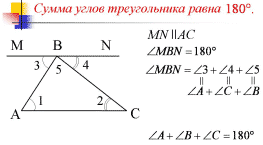 Проведём через вершину В прямую параллельную АС.  Получим угол МВN он равен180°, то есть является развёрнутым. Рассмотрим углы 1 и 3. Какой вывод можно сделать?Рассмотрим углы 2 и 4. Какой вывод можно сделать?Имеем: угол МВN развёрнутый, который  равен 180°.С другой стороны, угол МВN равен сумме углов 3, 4, 5, то есть углов А, В, С – углов данного треугольника.  Следовательно сумма углов треугольника равна 180ↄ- Автор нашего учебника Алексей Васильевич   Погорелов предлагает другое доказательство теоремы.Учитель на доске через точку В проводит прямую,  параллельную прямой АС. На прямой АС отмечает точку D так, чтобы точки А и D лежали по разные стороны от прямой  ВС. Затем учащимся предлагается поработать с доказательством теоремы по учебнику и в результате представить его у доски. Заслушав кого-либо из учащихся у доски, учитель на доске, а учащиеся в тетрадях (по образцу учителя) записывают доказательство теоремы.Записывают.Учащиеся в тетрадях изображают треугольник АВС и выполняют соответствующие записи.Они равны, как накрест лежащие при ВМ АС и секущей АВ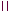 Они равны, как накрест лежащие при ВN АС и секущей ВСУчащиеся  в тетрадях через точку В проводят прямую,  параллельную прямой АС. На прямой АС отмечают точку D так, чтобы точки А и D лежали по разные стороны от прямой  ВС. Затем учащиеся работают с учебником.Доказывают теорему о сумме углов треугольника.VI.
Первичное закрепление нового материалаУчитель организует работу по закреплению 	В                  35о                 45о          А	 С        2)                             В               А                  95о  С        40о                                                  В3)                   А           70о     С4)           В110о                            А                   С5)                     В	    120о                                      110о  А                                С- Решить задачи совместно в группе.
Затем разбор задач у доски.Решают задачиУчащиеся решают задачи совместно в группе, записывают решение в тетрадь. Затем идёт разбор задач у доски.Успешно решенные задачи.VII РазминкаМетод «Земля, воздух, огонь и вода»
Проведение: звучит музыка
Учитель просит обучающихся по его команде изобразить одно из состояний – воздух, землю, огонь и воду.
Воздух. Ученики начинает дышать глубже, чем обычно. Они встают и делают глубокий вдох, а затем выдох. Каждый представляет, что его тело, словно большая губка, жадно впитывает кислород из воздуха. Все стараются услышать, как воздух входит в нос, почувствовать, как он наполняет грудь и плечи, руки до самых кончиков пальцев; как воздух струится в области головы, в лицо; воздух заполняет живот, область таза, бедра, колени и стремится дальше – к лодыжкам, ступням и кончикам пальцев. Ученики делают несколько глубоких вдохов и выдохов. Можно предложить всем пару раз зевнуть. Зевота – естественный способ компенсировать недостаток кислорода. 
Земля. Теперь ученики должны установить контакт с землей, «заземлиться» и почувствовать уверенность. Учитель вместе с обучающимися начинает сильно давить на пол, стоя на одном месте, можно топать ногами и даже пару раз подпрыгнуть верх. Можно потереть ногами пол, покрутиться на месте. Цель – по-новому ощутить свои ноги, которые находятся дальше всего от центра сознания, и благодаря этому телесному ощущению почувствовать большую стабильность и уверенность.
Огонь. Ученики активно двигают руками, ногами, телом, изображая языки пламени. Учитель предлагает всем ощутить энергию и тепло в своем теле, когда они двигаются подобным образом.
Вода. Эта часть упражнения составляет контраст с предыдущей. Ученики просто представляют себе, что комната превращается в бассейн, и делают мягкие, свободные движения в «воде», следя за тем, чтобы двигались суставы – кисти рук, локти, плечи, бедра, колени.
Можно дать  дополнительные 2 минуты времени, чтобы каждый мог создать свою индивидуальную комбинацию элементов.Выполняют  дыхательные упражнения , релаксируют. Получают заряд энергии. VIIIСамостоятельная работаУчитель  предлагает выполнить тест с последующей взаимопроверкой .Тест
I вариант
1. На рисунке угол А равен:
а) 59°
б) 55°
в) 75°
г) 66°

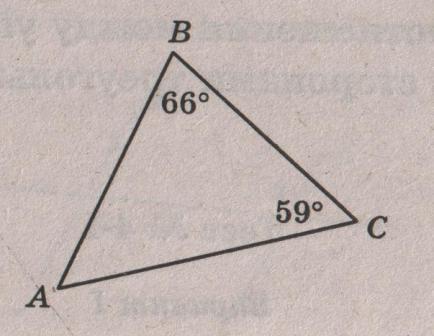 На рисунке угол1 равен:

а) 62°
б) 67°
в) 53°
г) определить невозможно

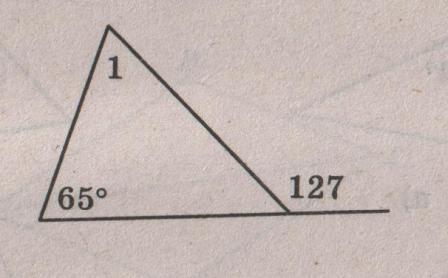 В треугольнике МNK наибольшей стороной является:

а) MN

б) MK

в) KN

г) NK и MN


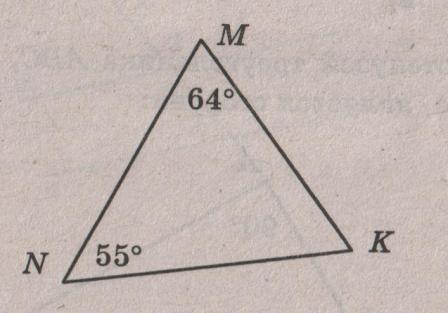 4. Равнобедренным является треугольник, изображенный на рисунке: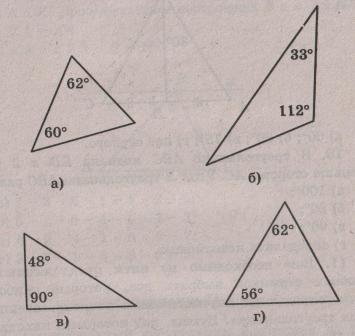 На рисунке величина угла С равна:а) 60°
б) 30°
в) 75°
г) нет верного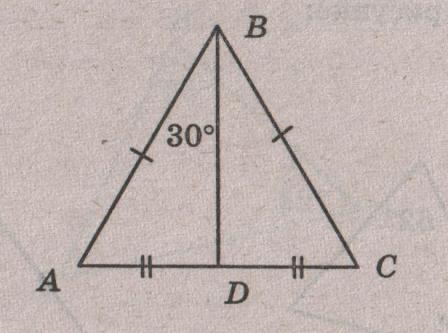 
II вариант

1.  На рисунке угол С равен:

а) 54°
б) 32°
в) 34°
г) нет верного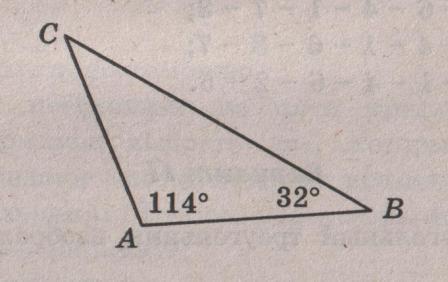 На рисунке угол1 равен:
а) 107°
б) 152°
в) 163°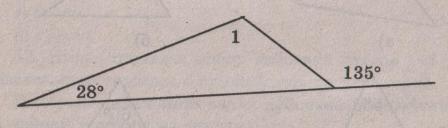 
г) определить невозможно

3. В треугольнике PKF наибольшим углом является угол:
а) К
б) F
в) P
г) F и P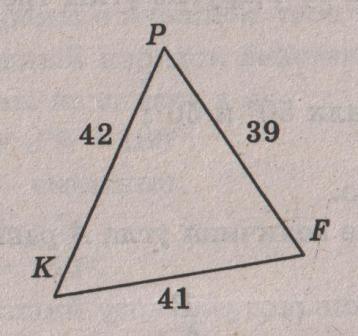 



4.  Равнобедренным является треугольник, изображенный на рисунке: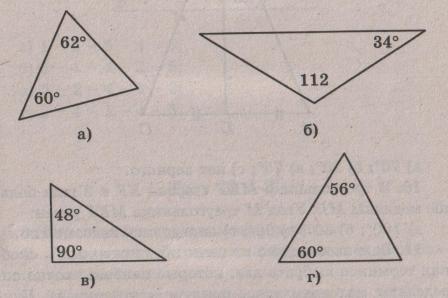 На рисунке величина угла С равна:
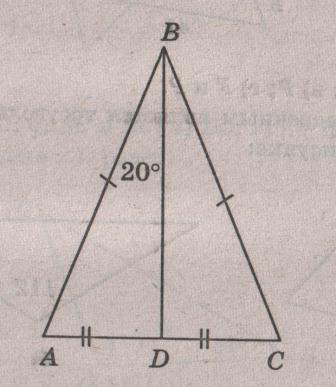 а) 70°       
б) 20°
в) 75°
г) нет верного
 Выполняют тест индивидуально.
Проверяют ответы по слайду  обменявшись тетрадями.Успешно выполненная самостоятельная работа. IX. Рефлексия деятельностиИспользуя «микрофон», учитель формулирует незаконченное предложение и предлагает ученикам завершить его.- На уроке для меня наиболее важным открытием было…- Сегодняшний урок научил меня…-Я затруднялся …-Новые знания могу применить…

Используя «микрофон» учащиеся завершают предложение.Осознание результатов урока.
Осознание ценности изученного материалаХ.
Домашнее заданиеУчитель инструктирует по домашнему заданию.
-п. 33, № 18 (1,2), 22(1), или п.33, № 18 (3,4), 25.
Дополнительно, для тех кому интересно:Есть еще доказательства этой теоремы. Попробуйте свои силы,  приведите пример другого доказательства теоремы. 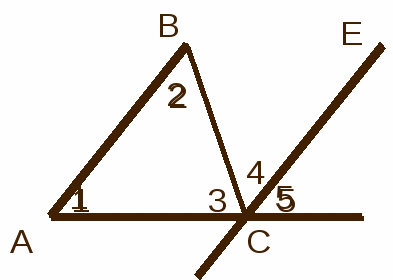 Записывают домашнее задание.
Выбирают сами, что им выполнить.Успешно выполненное домашнее задание.
